    16.11.2020    Клиентская служба в Маловишерском районе УПФР в Боровичском районеНовгородской области (межрайонное)Чтобы пользоваться преимуществами предпенсионного возраста, необходимо подтвердить статус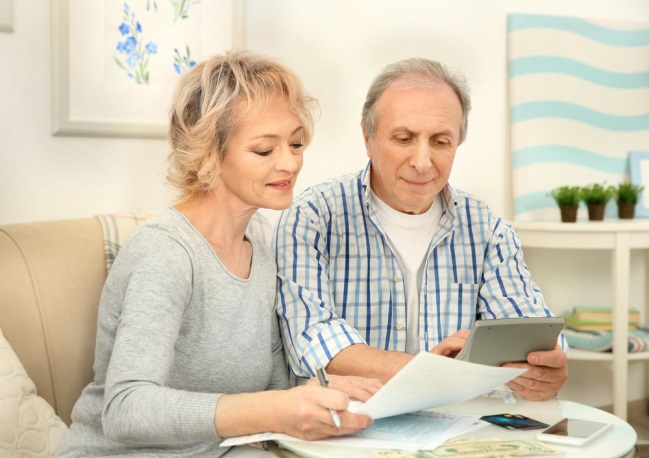 Напомним, новая социальная категория граждан – лица предпенсионного возраста – появилась в России в 2019 году. Согласно закону, эти граждане имеют право на некоторые льготы и меры социальной поддержки. Например, федеральных льгот, которые гарантированы предпенсионерам, пять. Это освобождение от имущественного и земельного налога (по достижению возраста 55 и 60 лет женщинам и мужчинам соответственно), два дня в год на диспансеризацию с сохранением заработной платы, гарантия трудовой занятости, бесплатное профессиональное переобучение и повышенное пособие по безработице. Кроме того, при отсутствии возможности трудоустройства, предпенсионеру (важное условие – необходимый страховой стаж 20 лет для женщин и 25 лет для мужчин) могут назначить пенсию на два года ранее достижения пенсионного возраста. Но единственным основанием для назначения досрочной пенсии в этом случае является предложение центра занятости. Право на предпенсионные льготы определяется индивидуально. В большинстве случаев оно возникает за пять лет до нового пенсионного возраста с учетом переходного периода. Так, в 2020 году льготами могут воспользоваться женщины с 52 лет и старше и мужчины – с 57 лет и старше.Справку, подтверждающую статус человека в качестве предпенсионера, можно получить несколькими способами:- лично обратившись в территориальный орган Пенсионного фонда или МФЦ;
- через Личный кабинет гражданина на сайте ПФР;
- подать заявление в ведомство, предоставляющее льготу (налоговую службу, центр занятости, социальную защиту). И тогда по каналам межведомственного взаимодействия эти службы сами сделают запрос в ПФР о подтверждении статуса.